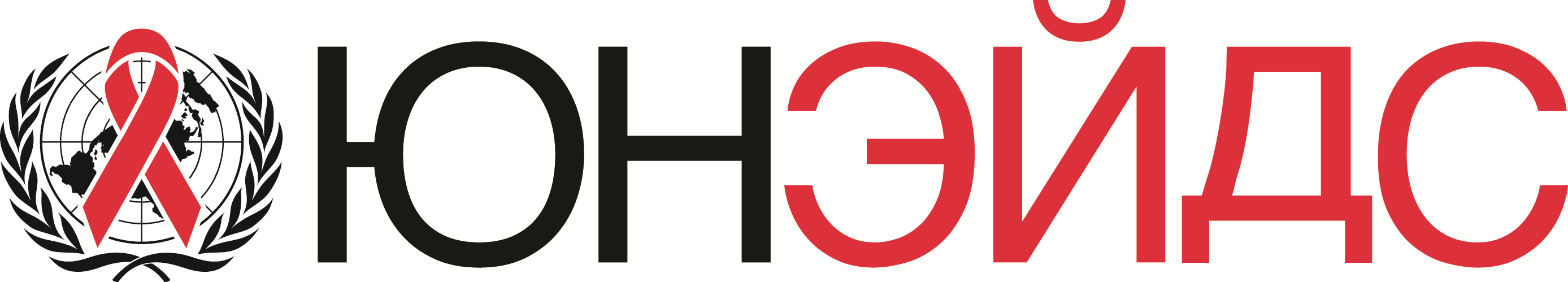 Объявление о приёме заявлений от кандидатов на включение в Реестр практикующих специалистов в области ВИЧ-инфекции и прав человекаВведениеГлобальная повестка дня в области устойчивого развития преследует цель покончить с эпидемией СПИДа к 2030 году. Для решения этой масштабной задачи ЮНЭЙДС призывает все страны использовать ближайшие несколько лет (до 2020 года) как уникальное окно возможностей для незамедлительной активизации борьбы с ВИЧ по трем основным направлениям: профилактика ВИЧ-инфекции, тестирование на ВИЧ и лечение ВИЧ-инфекции.Подход, одобренный Генеральной Ассамблеей Организации Объединенных Наций (ООН) в политической Декларации 2016 года по прекращению эпидемии СПИДа ускоренными темпами, требует максимального использования существующих инструментов для ускорения прогресса в достижении конкретных целей и прекращения эпидемии СПИДа как угрозы общественному здравоохранению к 2030 году. Однако без соблюдения прав человека активизация борьбы с ВИЧ и прекращение эпидемии СПИДа будут невозможными.Гендерное неравенство продолжает снижать эффективность усилий по борьбе с ВИЧ среди женщин и девочек во всем мире. Многие группы населения, в значительной степени затронутые эпидемией ВИЧ, по-прежнему не имеют надлежащего доступа к эффективным и качественным услугам по профилактике, тестированию и лечению. Среди этих обделённых вниманием групп населения – подростки и молодые люди (особенно девочки-подростки и молодые женщины в Восточной и Южной Африке), общины коренных народов, работники секс-бизнеса, заключенные, мигранты, геи и другие мужчины, имеющие половые контакты с мужчинами, трансгендеры и потребители инъекционных наркотиков.Ограничивающие права человека барьеры, в том числе стигма и дискриминация, насилие и другие формы жестокого обращения, негативные социальные установки и правовые препоны вызывают рост уязвимости к ВИЧ этих групп населения и ограничивают их доступ к услугам по профилактике, тестированию, лечению и уходу.Ускорение мер противодействия СПИДу и права человекаЮНЭЙДС оказывает поддержку странам в расширении программ тестирования, профилактики и лечения для достижения национальных целей по ускоренной реализации мер противодействия эпидемии к 2020 году.Усилия по активному предоставлению услуг в области профилактики, тестирования и лечения ВИЧ-инфекции могут и должны основываться на правозащитных принципах и подходах, что способствует максимальному охвату и воздействию программ профилактики, тестирования на ВИЧ и лечения ВИЧ-инфекции. Эта деятельность также способствует устранению потенциальных проблем в сфере прав человека и предотвращению нарушений, которые могут произойти в ходе ускоренной реализации мер в ответ на ВИЧ.В целях защиты людей, живущих с ВИЧ или затронутых эпидемией, а также для повышения эффективности борьбы с ВИЧ ЮНЭЙДС рекомендует всем странам включить в национальные меры противодействия ВИЧ-инфекции программы по снижению стигмы и дискриминации, а также расширению доступа к правосудию.1 Настоятельно необходимо, чтобы эти программы основывались на соблюдении прав человека, снимали барьеры к предоставлению услуг в связи с ВИЧ и не оставляли без внимания никакие группы населения.2 1 http://www.unaids.org/sites/default/files/media_asset/Key_Human_Rights_Programmes_en_May2012_0.pdf  2 http://www.unaids.org/sites/default/files/media_asset/JC2895_FastTrack%20and%20human%20rights_Print.pdf  Положение о конкурсе заявлений на включение в РеестрВ целях наращивания потенциала ЮНЭЙДС для оказания эффективной поддержки государствам-членам, гражданскому обществу и другим партнёрам во всем мире, группа ЮНЭЙДС по правам человека и гендерным проблемам приглашает заинтересованных экспертов и юристов, соответствующих критериям и имеющих опыт работы в сфере прав человека, здравоохранения и ВИЧ подать свои заявки на включение в Реестра по одной или нескольким перечисленным ниже категориям.Отобранные специалисты, составляющие ресурс ЮНЭЙДС, могут привлекаться для (1) оказания поддержки странам в анализе законов, политики и их применения в области ВИЧ-инфекции, и/или (2) разработки предложений по поддержке программ мониторинга и оценки или правозащитной деятельности, связанной, в частности, со следующими направлениями работы:1. снижение стигмы и дискриминации;2. юридические услуги в связи с ВИЧ-инфекцией, направленные на облегчение доступа к правосудию и возмещение ущерба;3. адвокация и мониторинг законодательных реформ, правил и политики в области ВИЧ-инфекции;4. повышение юридической грамотности ("Знай свои права”);5. привлечение внимания законодателей и сотрудников правоохранительных органов к проблеме ВИЧ-инфекции;6. обучение медицинских работников правам человека и медицинской этике в связи с ВИЧ-инфекцией;7. снижение дискриминации в отношении женщин в контексте ВИЧ-инфекции.Объём работоказывать техническую поддержку страновым отделениям и национальным партнерам в области законодательства, касающегося ВИЧ-инфекции, прав человека и гендерного равенства;составлять проектные предложения по страновым и региональным проектам в области ВИЧ-инфекции, прав человека и гендерного равенства;обеспечить исследовательскую и аналитическую поддержку, писать проекты директивных указаний, составлять аналитические обзоры, концептуальные записки и другие документы, касающихся поощрения прав человека и гендерного равенства в рамках эффективного противодействия ВИЧ-инфекции;оказывать техническую поддержку в разработке, осуществлении, мониторинге или оценке любой из семи правозащитных программ, указанных ЮНЭЙДС;вносить вклад в различные региональные и страновые исследования и информационные продукты в области здравоохранения, прав человека, укрепления систем сообществ и адвокации;поддерживать региональную и национальную правозащитную деятельность укреплять системы сообществ, разрабатывать политику адвокации, а также консультативные услуги, связанные с ВИЧ, правами человека, гендерным равенством и вовлечением маргинализированных групп населения.Компетенциибольшой опыт и прочная репутация в управлении проектами; опыт работы с ООН является преимуществом;понимание функционирования государственных учреждений и систем;знание методологии, инструментов и систем, а также практический опыт в области планирования, мониторинга, оценки и отчетности;знание особенностей работы с Глобальным фондом, ПЕПФАР или другими донорами в сфере здравоохранения является преимуществом;укрепление и поддержка способности отдельных лиц, обществ, организаций и правительств ставить цели в области развития и со временем достигать их;рабочие знания в области планировании проектов, ориентированных на достижение целей, или управления, нацеленного на конкретный результат; лидерские качества;сильные межличностные и коммуникативные навыки; глубокое аналитическое мышление, умение составлять отчеты и писать тексты; готовность к переменам и способность получать и интегрировать обратную связь;умение планировать, организовывать, осуществлять намеченное и отчитываться в проделанной работе;умение сохранять спокойствие и работать в стрессовых ситуациях, способность укладываться в сжатые сроки; умение работать с офисными ИТ-приложениями и интернетом;отличные презентационные и организационные навыки;добросовестность и соблюдение этических стандартов; позитивное, конструктивное отношение к работе.Необходимые навыки и опытстепень магистра в области общественного здравоохранения, юриспруденции, прав человека, международного развития или соответствующих областей знаний;наличие не менее 5-летнего опыта работы (уровень Р3) в области ВИЧ-инфекции, здравоохранения, прав человека или смежных видах деятельности; отличные навыки устной и письменной английской речи являются обязательными; знание других языков ООН (французский, испанский, русский, арабский или китайский) является преимуществом; опыт работы в развивающихся странах является весьма желательным; знание процедур ООН и/или ЮНЭЙДС, опыт подачи заявок на гранты и реализации проектов приветствуется; отличные навыки написания документов, проведения исследований, анализа и презентаций.Оценка кандидатовОценка каждого заявления будет основываться на соответствии критериям отбора, перечисленным ниже, с учётом информации, представленной каждым из кандидатов.До этапа "финансовой оценки" будут допускаться только те кандидаты, которые набрали не менее 49 баллов (70%) из 70 возможных на этапе "технической оценки".Критерии "технической оценки" (максимум 70 баллов)Для оценки финансового предложения будет использоваться формула: p = y (μ/z), где:p = баллы за оцениваемое финансовое предложение;μ = цена предложения с самой низкой стоимостью;z = цена предложения, предложенного для оценки.Включение в РеестрПрошедшие конкурс кандидаты будут включены в Реестр. Им может быть направлено предложение оказать конкретную техническую или консультативную помощь/поддержку, если или когда это будет необходимо, на основе индивидуального контракта (ИК).Тем не менее, включение того или иного лица в Реестр не гарантирует заключения контракта с ЮНЭЙДС. Реестр будет сохранять свою актуальность в течение двух лет.Заключение контрактаПосле включения консультантов в Реестр и по получении заявки на предоставление услуг от отдела по найму, Менеджер по ведению реестра должен определить, соответствует ли один или несколько находящихся в Реестре консультантов требованиями, изложенным в техническом задании (ТЗ) для каждой конкретной задачи.Определённые менеджером консультанты, находящиеся в Реестре, получат сообщение с просьбой подтвердить готовность к работе и представить своё финансовое предложение. Критерии предоставления контракта включают: готовность к работе; наличие знаний и опыта, соответствующих требованиям ТЗ; стоимость задания.Ежедневная ставка оплаты, указанная в ходе подачи заявки, остается максимальной и не может быть увеличена для какого-либо предлагаемого задания. Оплата производится после удовлетворительного завершения отчетности о результатах работы.Механизмы контроля и отчетностиУспешные кандидаты будут курироваться советником ЮНЭЙДС по вопросам поддержки сообществ из отдела по найму или советником, назначенным страновым директором ЮНЭЙДС.КомандировкиЛюбые предполагаемые командировки будут включены в ТЗ для каждого задания, с тем чтобы их можно было включить в финансовое предложение.В случае непредвиденных командировок оплата путевых расходов, включая билеты и расходы на проживание, будут согласовываться соответствующем подразделением ЮНЭЙДС и индивидуальным подрядчиком на основании "Политики ЮНЭЙДС в отношении командировок внешних консультантов".Рекомендации по подаче заявокЗаинтересованным кандидатам рекомендуется внимательно ознакомиться с данным объявлением и убедиться, что они соответствуют описанным требованиям и имеют должную квалификацию.Шаг 1. Отправьте следующие документы, подтверждающие вашу квалификацию, одним единым документом в формате PDF в адрес Андреа Боккарди (Andrea Boccardi) boccardia@unaids.org:1. Персональное резюме с указанием опыта работы в аналогичных проектах, контактные данные (е-мейл и номер телефона) кандидата и не менее трёх (3) профессиональных рекомендаций.2. Финансовое предложение (дневная ставка).3. Один образец вашей письменной работы, который вы считаете наиболее подходящим для данной вакансии консультанта.Шаг 2. После подачи всех документов заполните следующую регистрационную форму, перейдя по ссылке: Регистрационная форма https://forms.office.com/Pages/ResponsePage.aspx?id=m8_hwrbh60SAIUKMKS0-teec1dlvwVhOpR9xxR-Kh9xUNkxXUldTR0FTWktTT1BaRkhSUE1XQUUxVi4u